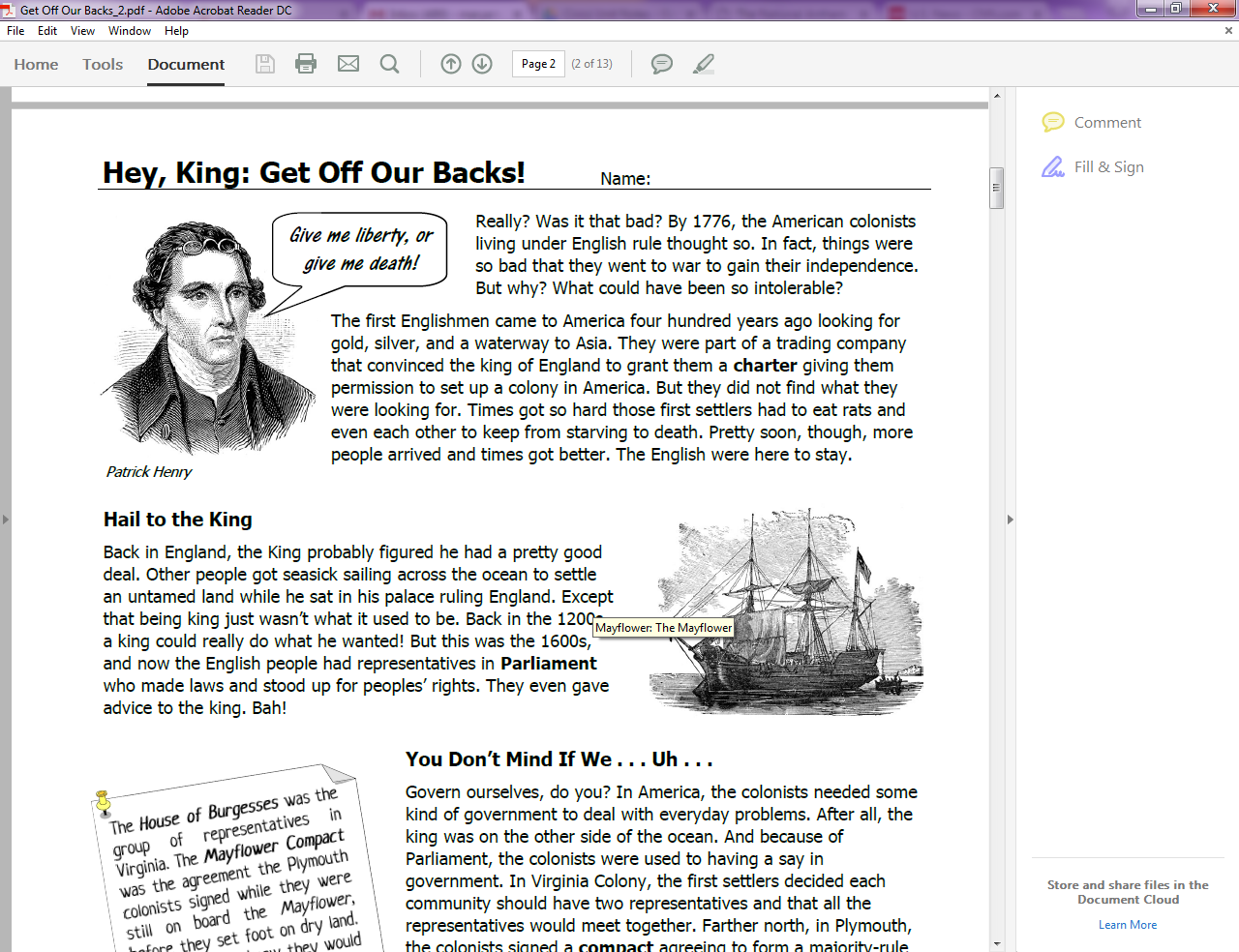 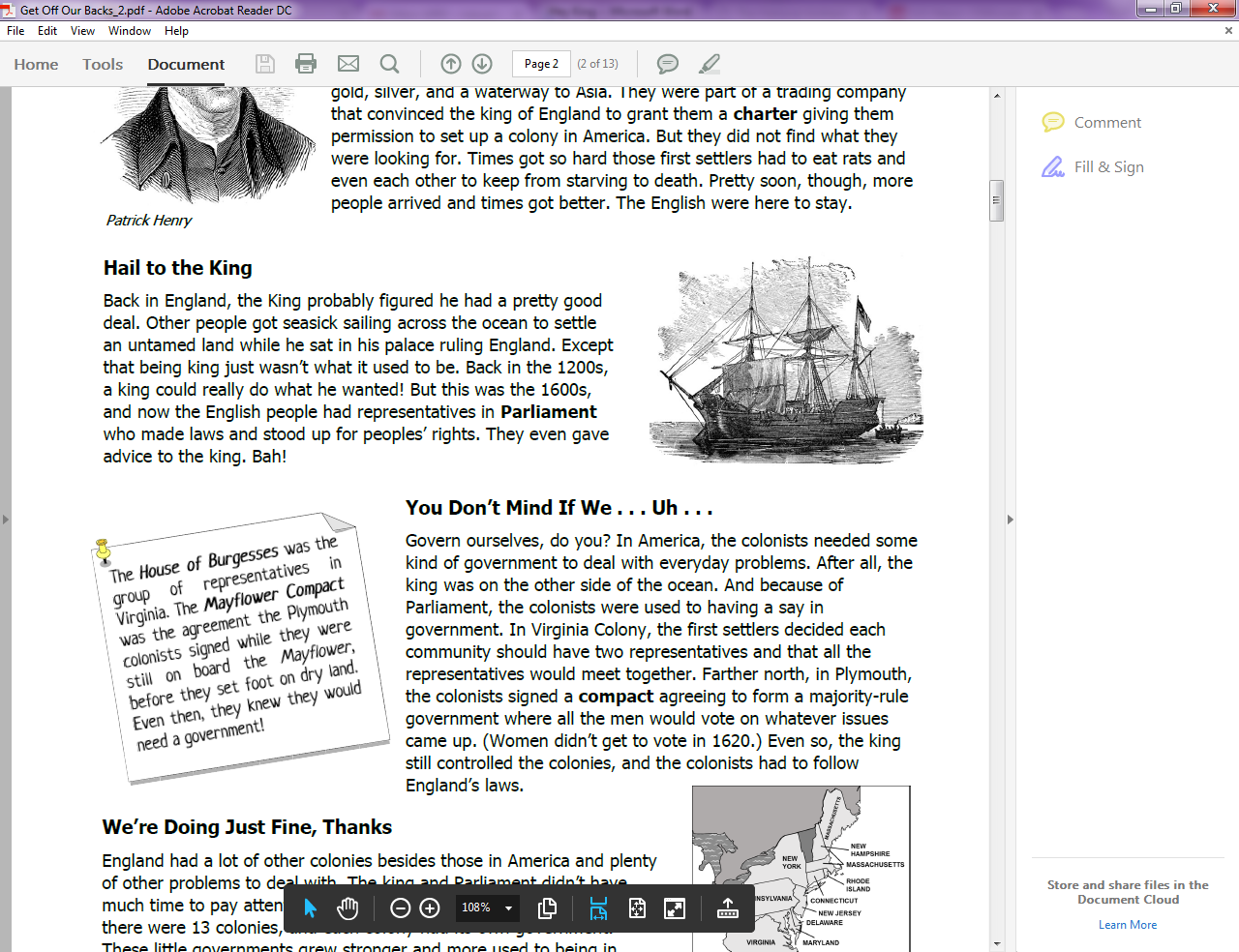 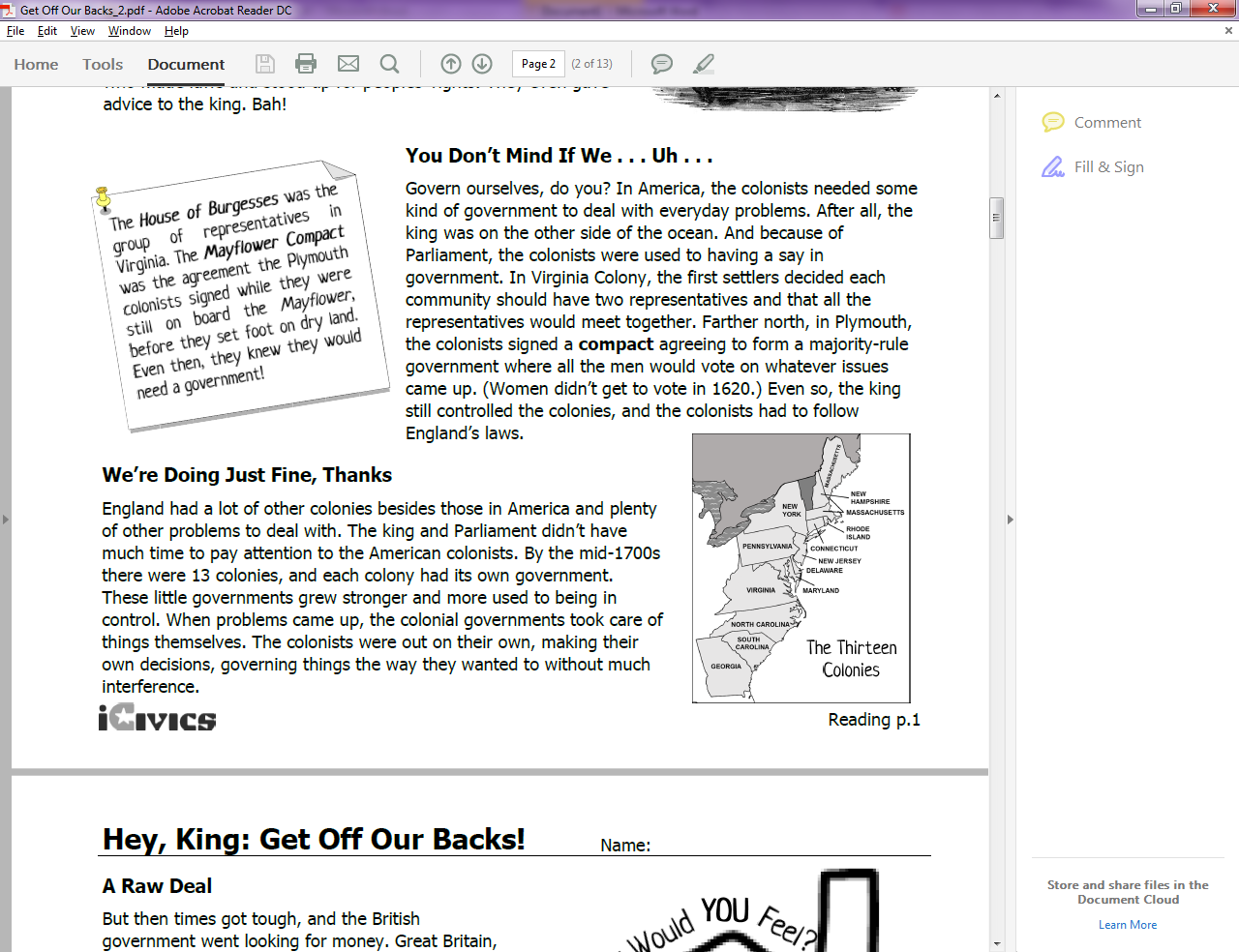 Which Enlightenment principle relates to the information in the paragraphs “You Don’t Mind…” and “We’re Doing Just Fine?  ________________________________________________________________________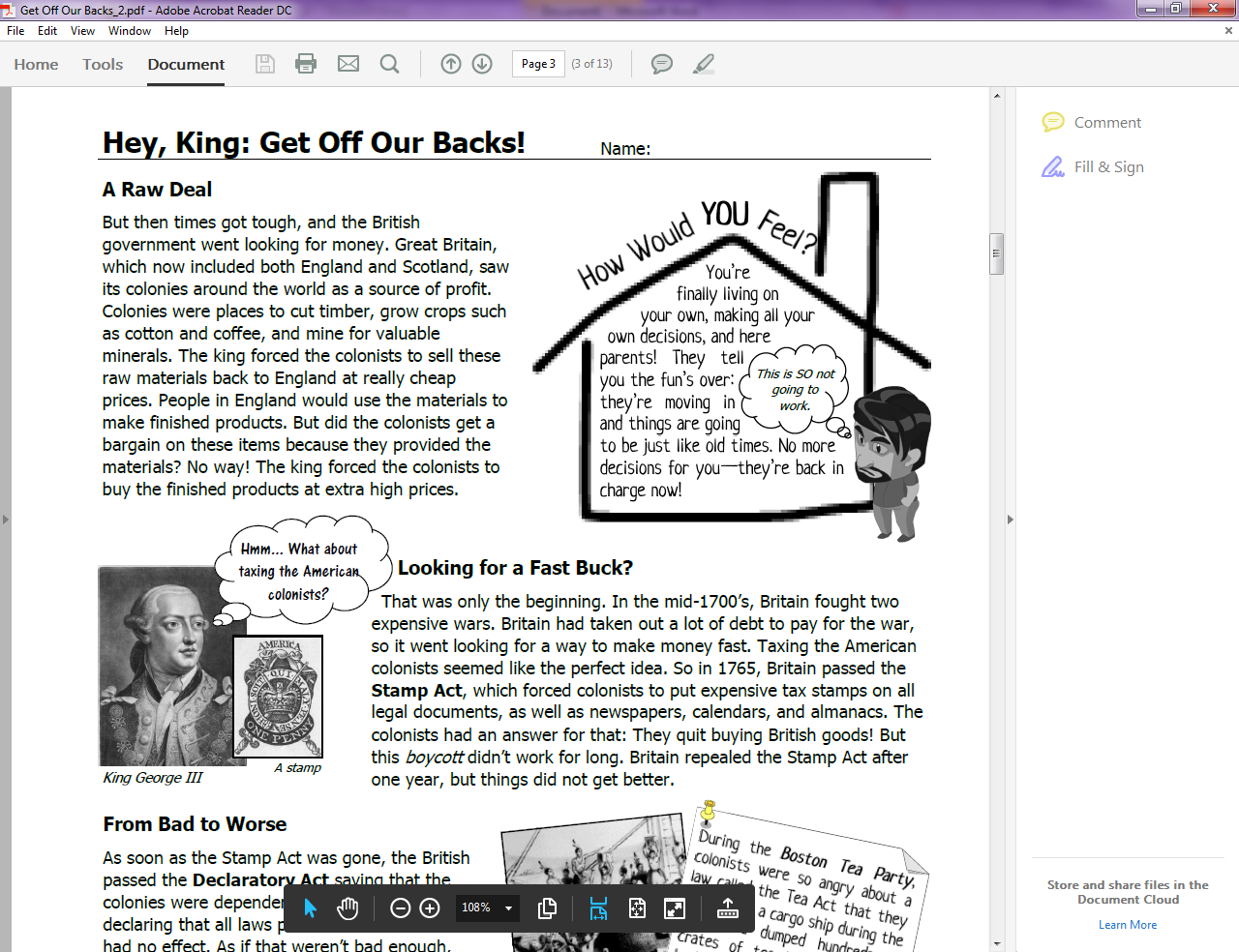 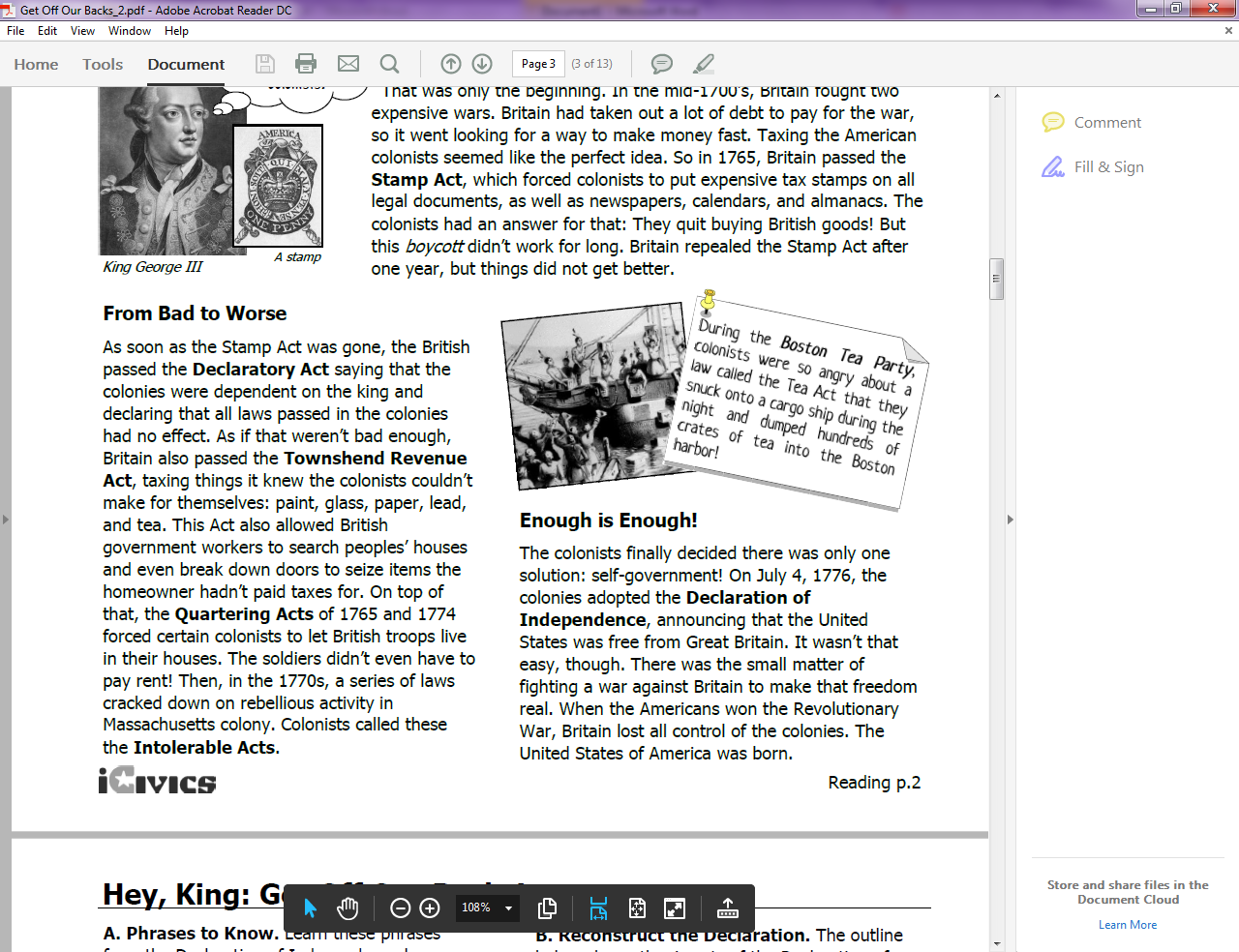 Explain how the relationship between England and the colonies became strained: 